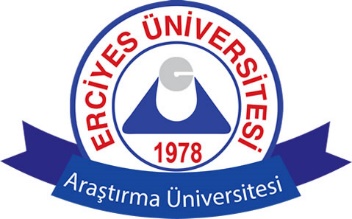 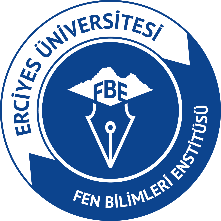                                                                                                                               ……/ …... / 20…FEN BİLİMLERİ ENSTİTÜSÜ MÜDÜRLÜĞÜNE     Enstitünüz  ………………………….………………….. Ana Bilim Dalında …………………  numaralı Doktora öğrencisiyim.  Aşağıda belirtilen zorunlu ve seçmeli ders yüklerini başarı ile tamamladım ve yüksek lisans eğitimim sırasında aldığım dersleri Doktora eğitimim sırasında almadım. Doktora yeterlik sınavına ilk kez/ikinci kez girmek istiyorum. Verdiğim bilgilerin doğruluğunu beyan ederim.Gereğini saygılarımla arz ederim.     Ana Bilim Dalı Başkanlığımıza ait alınması gereken zorunlu ders adeti ……’dir.ERCİYES ÜNİVERSİTESİ LİSANSÜSTÜ EĞİTİM VE ÖĞRETİM YÖNETMELİĞİDoktora yeterlik komitesi ve yeterlik sınavıMADDE 46 – (1) Doktora yeterlik sınavı, öğrencinin temel konular ve doktora çalışmasıyla ilgili konularda derinliğine bilgiye sahip olup olmadığının sınanması amacıyla yapılır. (2) Kredili dersleri başarıyla tamamlayan öğrenci doktora/sanatta yeterlik sınavına alınır. (3) Yeterlik sınavları her yarıyılda bir defa olmak üzere, yönetim kurulunca belirlenen aylarda yılda iki kez yapılır. (4) Yüksek lisans derecesi ile kabul edilen öğrenci yeterlik sınavına en erken derslerinin bitimini takip eden yarıyıl sonu, en geç beşinci yarıyılın sonunda, lisans derecesi ile kabul edilmiş olan öğrenci en erken derslerinin bitimini takip eden yarıyıl sonu ve yedinci yarıyılın sonuna kadar yeterlik sınavına girer. Belirtilen süreler sonunda yeterlik sınavına girmeyen öğrenci başarısız kabul edilir ve izleyen ilk yeterlik sınav döneminde yeterlik sınavına alınır. İkinci kez yeterlik sınavına girmeyen veya ikinci kez yeterlik sınavında başarısız olan öğrencinin ilişiği kesilir. 